Brouček poznává svou školičkuNastavování řádu a pravidel  nenásilnou  formou během her a společných chvilekUkazujeme třídu, přilehlé prostory, k čemu slouží a kam patří Poznáváme personál  školky a jakou činnost má na starosti  - co pro nás děláKooperace ve skupince dětí Moje značka  - jak se jmenuje, poznám svou značku Procvičujeme paměť a soustředěnostPodporujeme utváření citových vazeb,  empatie , sebevědomí  a  sebedůvěry Tabulkový výtah týdenního plánu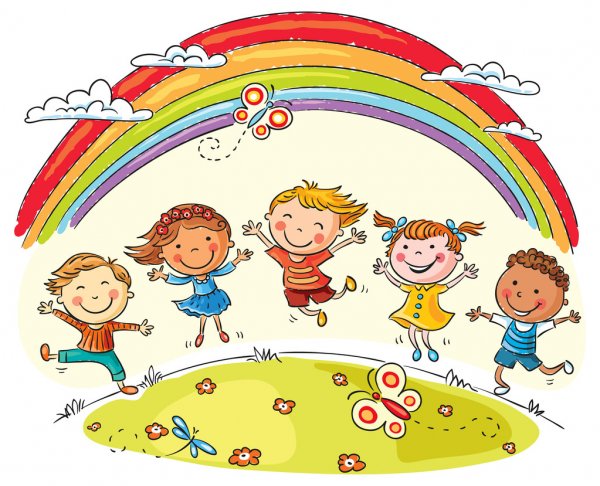 Komunitní kruhy a motivace dětíOtázky k tématu:Co se mi ve školce líbí?A co se mi nelíbí?Jak se jmenuje naše třída?Kolik tříd má naše školka?A víš jak se jmenují?Jak se ve školce chováme ke kamarádům?Jak se jmenují naše paní učitelky?Jak se jmenuje můj kamarád ze školky?Co děláme, když zazní písnička „ukládáme ukládáme?Jak se jmenuje naše paní uklízečka?Co všechno nesmíme dělat, když jsme venku na hřišti?Jaká kouzelná slovíčka ze školky známe?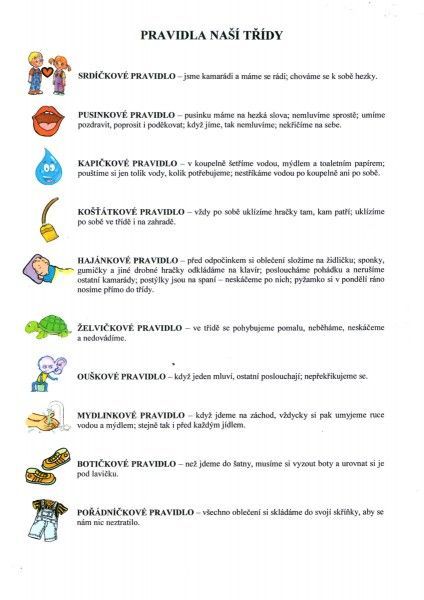 Pohybové aktivity a hryMotivační improvizační cvičení – na zvířátka, na činnosti ve školce, (polezeme jako hadi, jako pejsci apod. ) – lokomoční pohybové činnosti (chůze, běh, skoky, poskoky, lezení ), pohyb v prostoruCo všechno umím – lokomoční pohyb s říkadlem Na školku – pohyb v prostoru , na zvukový signál vlézt do školky – obruče , reakce na signál Bublina – chůze v kruhu a náznak pohybu  za doprovodu básničky Na sochy – pohyb v prostoru, na zvukový signál, zůstat stát jako sochy, kdo se pohne jde počkat na konec hry, poté hru opakujemeCvičení s padákem – hry s padákem, určování barviček, hra s míčkem, náznak rychlosti v počasí, relaxační a dechové cvičení Hry a cvičení s využitím tělovýchovného náčiní  - překážková dráha  - bezpčnost – lokomoční dovednosti  - chůze, běh,  skoky, poskoky, lezení, překonávání překážekVýtvarné a pracovní činnostiMoje školka – kooperace dětí – vystřihnout kostku a střechu, dovnitř každé dítě natiskne svou ruku barvičkou, kterou si vybereMůj kamarád – kresba pastelkou – zjištování grafomotorických dovedností , nakresli svého kamaráda – postavu, ruce, nohy i detaily pokud zvladnešEVVO – skládanky z plastových víček, recyklohraní – skládání či sestavování obrázků na ploše, pojmenovat , určit barvy či tvar Zásobníček říkadel, básniček a písničekCo už umím Umím sedět, umím stát, (cvičíme podle říkanky) umím trochu povídat. (tleskáme) Umím ležet, umím spát, (hlavu ukloníme k rameni a ruce spojené dlaněmi k sobě dáme pod tvář) na místě si zaskákat. (skáčeme) Umím úklon, umím dřep, (cvičíme podle říkanky) do výšky vyskočit hned. (cvičíme podle říkanky) Umím toho zkrátka dost, (pochodujeme na místě) máma ze mě má radost. (tleskáme)     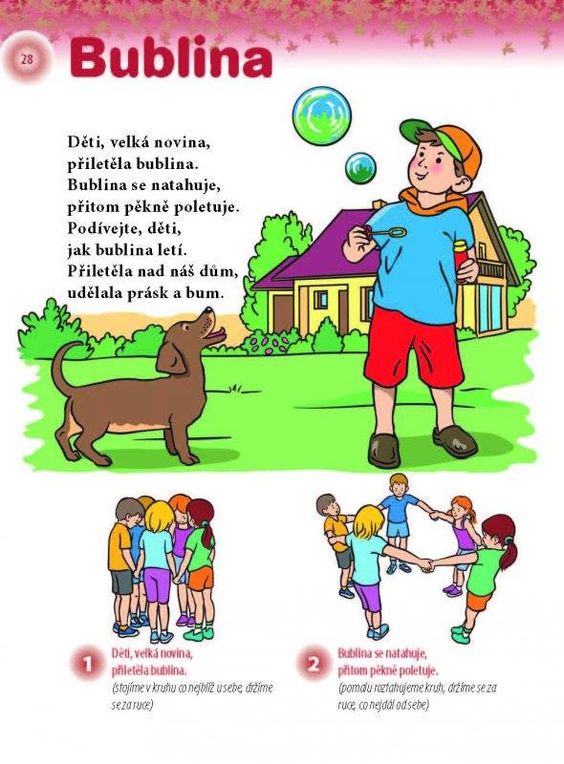 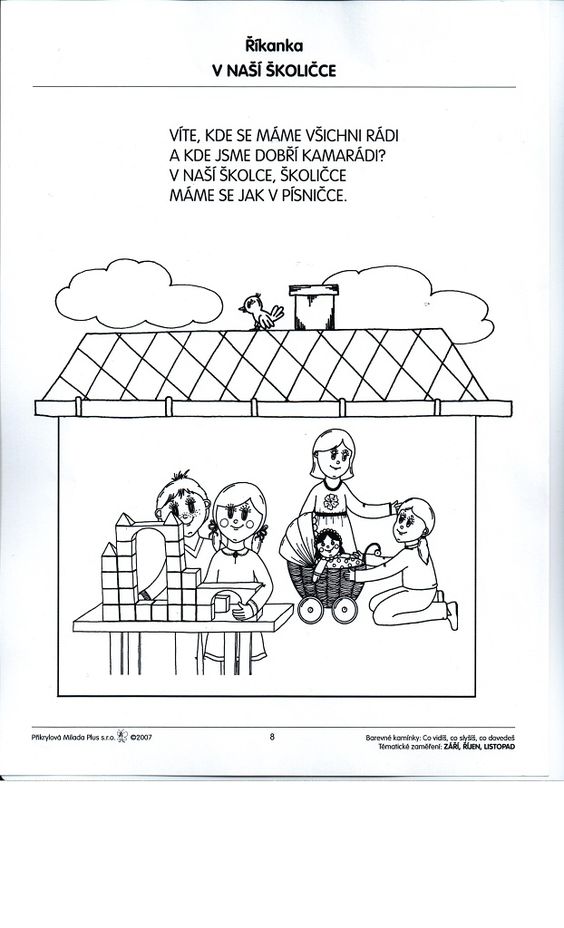 Počítání prstůVšechny moje prsty, schovaly se v hrsti,Spočítám je hned- jeden, dva , tři , čtyři , pět!BroučekŠel brouček po cestě, měl puntík na vestě.Na nohou střevíce, pospíchal k muzice.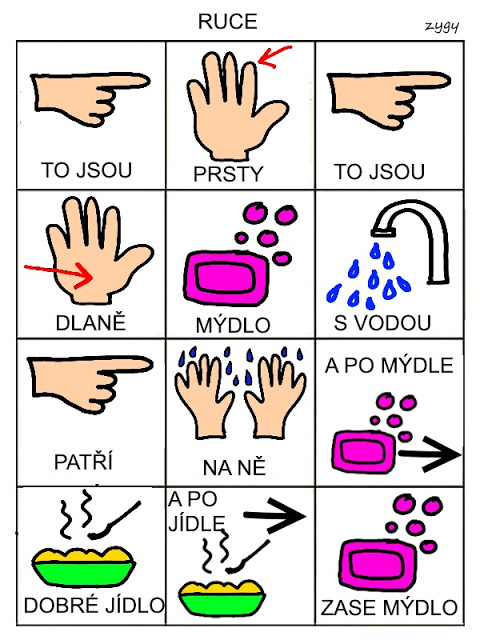 Hudební činnosti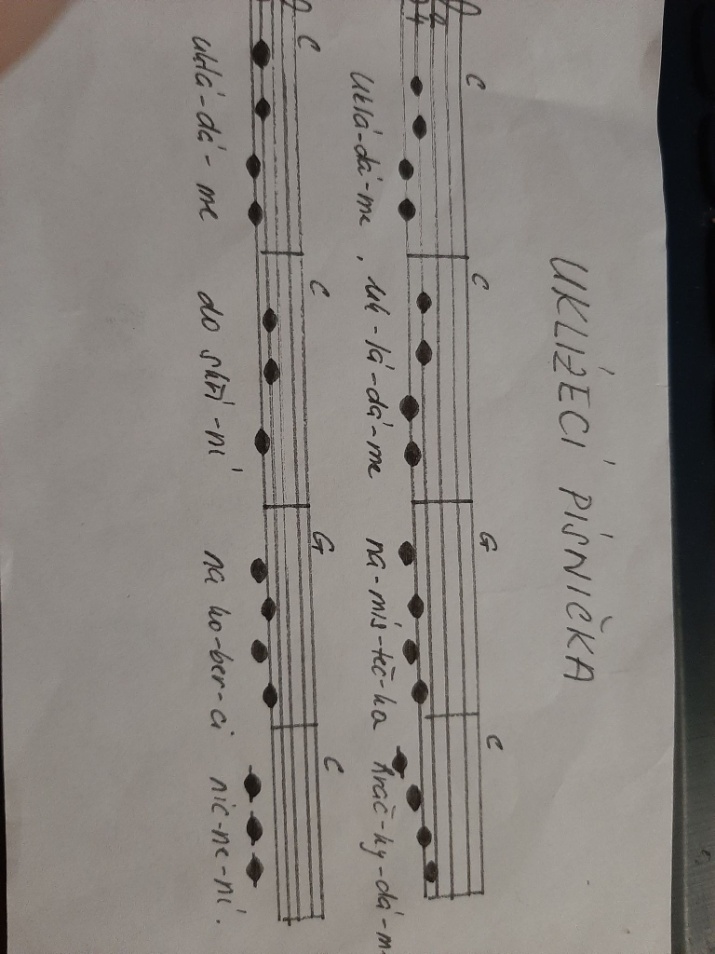 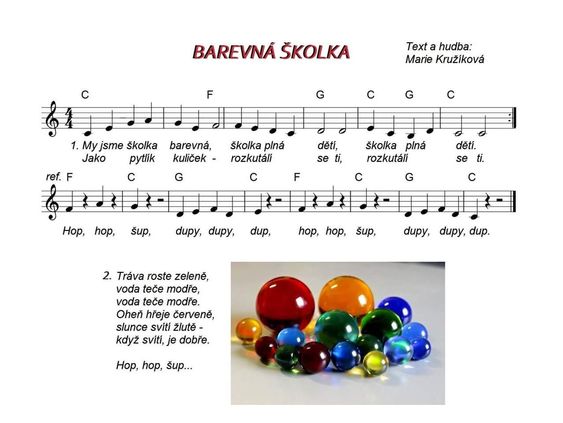 činnost poznámkyPONDĚLÍRČ: prohlížení knih a leporel na téma naše školka, námětové hry dle výběru dětí – kuchyňka, obchůdek), procvičování třídění, přiřazováními úklidu hraček a společný úklid KK: pozdravení kamarádů, uvítání nového týdne, seznámení dětí s tématem, diskuze na téma "naše školka a co se ti na ní líbí", osvojování jmen kamarádů a upevňování již vzniklých vztahů mezi dětmiLOGO chvilka: procvičení mluvidel s logopedickými říkánkami – pohádka o jazýčkuPH: „Motivační improvizační cvičení – Na zvířátka – lokomoční pohybové činnosti – chůze,  běh, skoky ,  poskoky, lezení, pohyb v prostoru)HUD: děti se učí píseň "BAREVNÁ  ŠKOLKA“   hra na tělo, rytmizace PV: hry na školní zahradě – seznamování s pravidly používání průlezek, houpaček, kolotoče apod.ÚTERÝRČ: libovolné hry v koutcích herny, kreslení a vybarvování omalovánek, konstruktivní stavebnice – lego, duplo ,  dřevěné kostky – rozvoj představivosti, fantazie a trpělivostiKK:“pozdravení kamarádů, uvítaní nového dne, kalendář přírody – dny v týdnu, počasí, barvičky, opakování značek formou pexesa- poznat a rozlišit svou značku VVČ: Můj kamarád – kresba kamaráda – pastelkou  - znázornit lidskou postavu – hlavu trup končetiny – mapování  grafomotorických dovednostíPH: „Na školku“ – běh v prostoru na zvukový signál co nejrychleji do školky – obruče  - reakce na signál, rozvoj rychlosti a obratnosti HUD: uklízecí písnička  - pomocí písničky pozitivní upevnění režimových momentů ve školce  - samostatný úklid hraček  PV: hry na školní zahradě – jízda na odstrkávadlech, hry s míčem STŘEDARČ: hry v koutcích aktivit, stavby ze stavebnic, hry s Montessori prvky, logico primo, vláčky a vláčkodráha, hry s molitanovými kostkamiKK: přivítání nového dne, uvítání kamarádů, zopakování značek a jmen kamarádů ,  prohlídka školky – poznávání dětí z jiných tříd, náhlédnutí do kuchyně a kontakt s kuchařkami, pozdravení uklizeček a nahlédnutí na místa ve školce, která nejsou běžně dostupnáVVČ: kresba voskovkami co se mi ve školce líbíPH: „Na sochy“ – reakce na signál – zůstat stát jako socha HUD: opakování písně – Barevná školka – hlasová hygiena, rozezpívání, hra na jednoduché rytmické nástroje  - dřívka, bubínek PV : při přípravě na pobyt venku  - snaha o samostatnost při oblékání a posloupnost oblékáníČTVRTEKRČ: volné hry u stolečků, libovolné hry v koutcích herny, skládání puzzlí a stavebnic, námětové hry na rodinu s kočárky a v kuchyňce  - na maminku a tatínka KK: pozdravení kamarádů a přivítání nového dne, kalendář přírody – počasí, dny v týdnu, roční období, měsíceKdo a kde ve školce pracuje – seznamování se zaměstnanci školky – jejich činnosti a prací a pomůckami – využití demonstračních obrázků povoláníBáseň s pohybem – „Co už umím“ -lokomoční pohyb s říkadlem TVČ: překážková dráha  - hry a cvičení s využitím tělovýchovného nářadí – základní lokomoční dovednosti ,  překonávání překážek , lezení, skoky, poskoky, běh, chůze – bezpečnost PH: na přání dětí  - Bublina, ŠášaPV: Vycházka do okolí MŠ – poznáváme a pozorujeme okolí MŠ – Přírod, budovy, silnice , apod  -chůze v útvaru, pravidla pohybu na veřejných komunikacích PÁTEKRČ:volné hry v koutcích herny, libovolné kreslení u stolečku, stavebnice a dětské knížky, relaxační hry v pelíškuEVVO – Skládání z plastových víček – recyklovaní – využití odpadového materiálu ke hře – sestavování obrázků na ploše, pojmenování určit barvy a tvarKK: shrnutí poznatků z celého týdne, zhodnocení týdne dětmi i učitelkou – rozvoj zdravého sebevědomí, zopakování činností, které během týdne proběhly TVČ: Cvičení s padákem – barvy, rychlostí pohybu náznak počasí, relaxační a dechové cvičeníHUD: zopakování písně „Uklízíme“PV: Hraju si tak, aby mě to nebolelo – připomínat pravidla bezpečnosti při pohybu na zahradě, venku i procházkách 